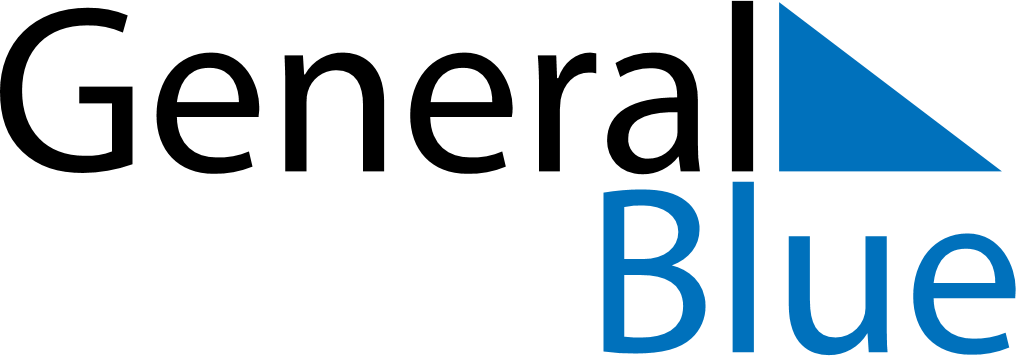 October 2018October 2018October 2018October 2018PeruPeruPeruMondayTuesdayWednesdayThursdayFridaySaturdaySaturdaySunday1234566789101112131314Battle of Angamos15161718192020212223242526272728293031